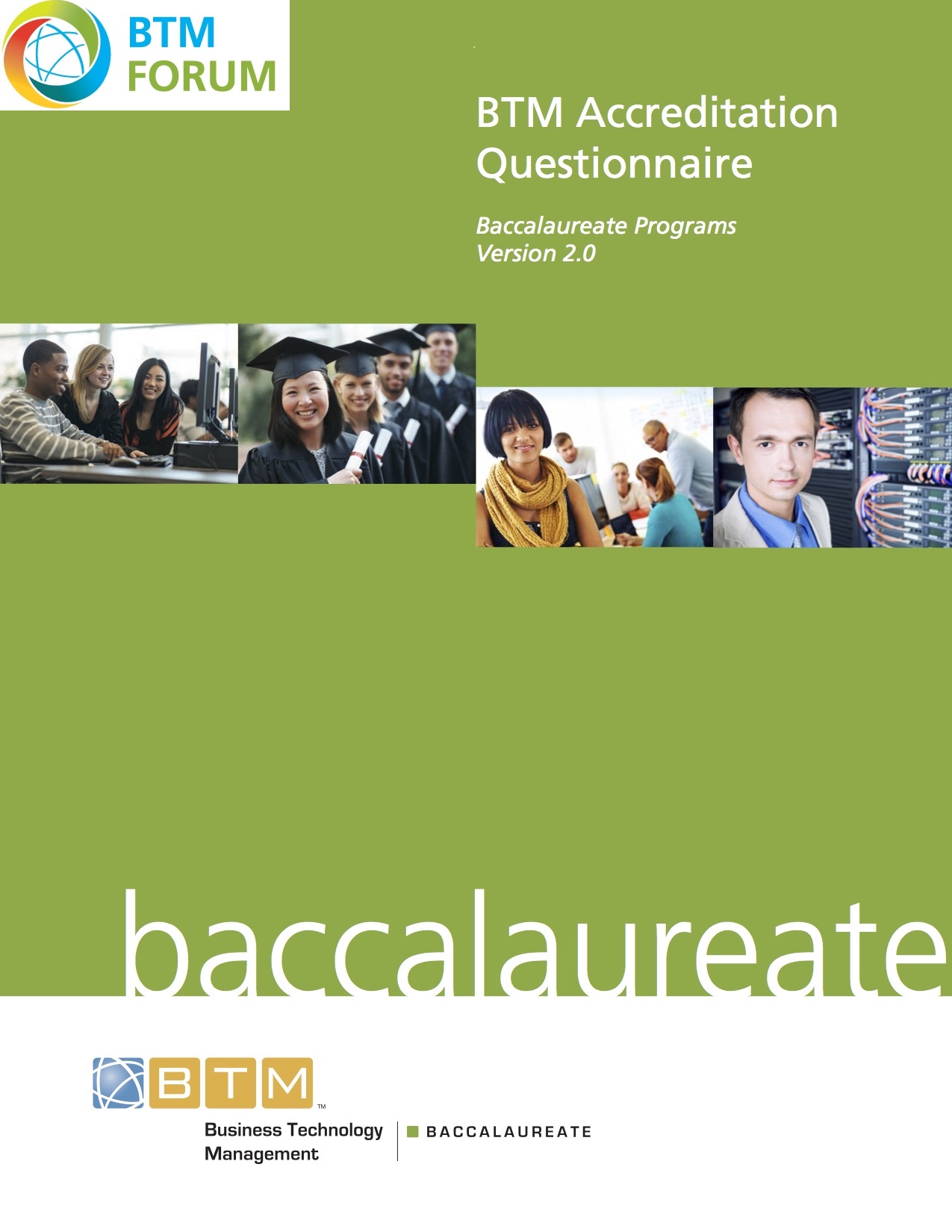 IntroductionThe questionnaire is expected to be a quantitative and qualitative assessment of the strengths and limitations of the program being submitted for review.The questionnaire will provide information critical to a thorough on-site review of the program. The questionnaire will address the extent to which the program meets applicable Business Technology Management Accreditation Council (BTMAC) criteria and policies.  In so doing, it is necessary that the Report address all methods of instructional delivery used for the program, all possible paths that students may take to completion of the degree, and all remote offerings available to students in the program.  Requirements and PreparationThe program name used on the cover of the questionnaire must be identical to that used in the institutional publications, on the BTMAC Request for Evaluation and on the transcripts of graduates.  This will insure that the program is correctly identified in BTMAC records and that graduates can be correctly identified as graduating from an accredited program. Tables in the questionnaire may be modified in format to more clearly present the information for the program.  When this is done, it is suggested that a brief explanatory footnote be included about why the table was modified.  Rows may be added to or deleted from tables to better accommodate program information.The educational unit is the administrative unit having academic responsibility for the program(s) being reviewed.  For example, if a single program is being reviewed, the educational unit may be the department.  If more than one program is being reviewed, the educational unit is the administrative unit responsible for the collective group of programs.Time of Visit MaterialsThe following information must be made available for every Business Technology Management course at time of the visit. Sample assignmentsSample midterms, tests or quizzesSample final examinationCourse textbook (provide physical copy for examination or electronic access to e-BookCourse notes given to students (a link to the course website will suffice if the notes are there)Anonymized transcripts (a sample of 10 would suffice)These materials can be left in the visit team’s meeting room organized by course. The materials will allow the team to assess how the course ensures the learning outcomes are fulfilled. Submission and Distribution of questionnaireNOTE:  No email submission permitted.  No hard copy submissions will be accepted.  The submission cannot be a combination of hard copy and electronic file.  The questionnaire and supplemental material should be submitted as pdf read-only files on CD, DVD, or data stick only. The exception is the educational questionnaire which must be submitted in Word format. Each questionnaire and supplement material must be self-contained in the medium submitted and must not include external hyperlinks.  To BTMAC Secretariat no later than two months prior to the visit Submit four copies of:Questionnaire (in Word) including all appendices  for each programSupplemental materials (without the academic transcripts) to:BTMAC CanadaCIPS National Office1375 Southdown RoadUnit 16 – Suite 802Mississauga, OntarioL5J 2Z1 Telephone: (905) 602-1370Toll Free: 1-877-ASK-CIPS (275-2477)When new or updated material becomes available between the submission of the questionnaire and the date of the on-site review, the program should provide it to BTMAC Secretariat as far in advance as possible or upon the team’s arrival for the on-site review.  ConfidentialityAll information supplied is for the confidential use of BTMAC and its authorized agents.  It will not be disclosed without authorization of the institution concerned, except for summary data not identifiable to a specific institution or documents in the public domain.TemplateThe template for the questionnaire begins on the next page.BTMACquestionnairefor the<Program Name>at<Institution Name><Location><Date>CONFIDENTIALThe information supplied in this questionnaire is for the confidential use of the BTMAC and its authorized agents, and will not be disclosed without authorization of the institution concerned, except for summary data not identifiable to a specific institution.Program questionnairefor
BTMAC
Accreditation or Reaccreditation
Contact InformationList name, mailing address, telephone number, fax number, and e-mail address for the primary pre-visit contact person for the program.Executive SummaryInsert one page executive summary highlighting the various areas in the questionnaire. Suggested areas to include: when was the program launched, what was the target for student enrollment, what are the current enrollment rates, what level of industry involvement is there in the program, what challenges has the program encountered, what is the future direction of the program, what challenges is the program facing, what are some of its success stories.1	The University Environment 1.1	Size of the academic unitPlease complete the following table to indicate the size of your operations (i) in absolute terms, (ii) as an approximate percentage of the operations of all units reporting to the same senior program administrator (i.e. Dean or equivalent), and (iii) as an approximate percentage of the total educational institution’s operations. Table 1.1.1: Size of the academic unit1.2 	University structureHow do the programs fit into the structure of the educational institution? Please include explicit references to the calendar or other submitted materials. Provide any relevant hyperlinks:	2 	Faculty  2.1	Financial resourcesPlease complete the following table to indicate the financial resources allocated in support of Business Technology Management faculty members: Table 2.1.1: Financial ResourcesDescribe how the educational institution supports faculty professional development2.2	Non-regular facultyHow many courses are taught annually by non-regular faculty (sessionals)?  How are non-regular faculty hired?2.3	WorkloadHow is the administrative load distributed among the faculty? What is the teaching load of faculty, both continuing and non-continuing? How are teaching assignments made? Provide any relevant hyperlinks:	2.4	Quality indicatorsPlease provide any additional data you have, not covered above, demonstrating the high or continually improving quality of faculty members. This could include a high proportion of full-time faculty, SSHRC or NSERC or other grants, recent or planned hiring to renew faculty, good gender distribution, surveys showing high job satisfaction among faculty, faculty renewal plan good student evaluations.Teaching EvaluationsTable 2.1.2: Teaching Honour Roll Provide any relevant links:	Scholarly Activities Table 2.1.3: Journal SubmissionsPlease complete the following table to indicate the financial resources allocated in support of Business Technology Management faculty members: Table 2.1.4: Financial ResourcesProvide any relevant links:Student evaluationsTable 2.4.6: Average Course and Instructor Evaluations courses (2010-2015) by semester3	Students 3.1 	Enrollment and graduates in each programPlease complete the following tables for the program for which you are seeking accreditation.Table 3.1.1: Programs to be consideredTable 3.1.2: Current enrollmentTable 3.1.3: Number of graduates in each of the last five years3.2 	Admission requirements, promotion requirements and passing averagesWhat are the requirements to enter into or continue in the program? Please include explicit references to the University calendar or other submitted materials. AdmissionProvide any relevant links:	ContinuationTable 3.2.1: Program course requirementsProvide any relevant links:	If you have articulation agreements in place with non-university educational institutions, describe what policies and processes there are in place to assure the equivalency of courses that are recognized under the articulation agreements.Provide any relevant links: 	3.3 	Student counseling and advisingHow are students advised about course and career selection? Course selectionProvide any relevant links:	Career selectionProvide any relevant links:	3.4 	Student Real World Work ExperiencesWhat opportunities are provided to students to obtain work experiences (i.e. co-op, internships etc.)?Provide any relevant links:	What opportunities are provided to students to obtain leadership and team experiences (i.e. case competitions, associations)?Provide any relevant links:	3.5 	Quality indicatorsProvide any data you have indicating the high and/or continuously improving quality of students. This could include prizes awarded, high levels of job placement, feedback from employers, low attrition rates, high admission averages and high graduation averages.Co-op Placement (if available)Table 3.5.1: Co-op work term placements Job PlacementTable 3.5.2: BTM graduate job placement one month after graduation (2014, 2015)Table 3.5.3: Graduate job placement one month after graduation (2014, 2015) by job functionTable 3.5.4: Graduate job placement one month after graduation (2014, 2015) by companyAdmission AveragesTable 3.5.5: Average Admission GPA by Admission YearAttrition RatesGraduation Rates and AveragesTable 3.5.6: Graduates by Convocation Year and Graduating CGPA4	Curriculum Central to the outcomes-based accreditation process is demonstrating that all students have met certain learning and competency objectives by the time of graduation. The BTM Learning Outcomes contain 70 Learning Outcomes  in 7 broad competency areas, namely: Integrative (I1): This knowledge area contains learning outcomes that integrate the competencies developed in the following six knowledge areas. It produces a “deliverable” of direct relevance to employers. Personal and Interpersonal (F1): The ability to make a meaningful contribution depends upon one’s self-knowledge and ability to have constructive, long term, interactions with others. Successful leaders have strong personal and interpersonal competencies. Business (F2): To be effective in the workplace one must have both the broad context of business – its role and place in society – and a working knowledge of how business operates. Technology (F3): BTM graduates must understand information and communications technologies, their current capabilities, and future trends. Innovation (F4): BTM graduates are expected to be innovative in the workplace. Innovators should be able to identify new opportunities, validate and resource them.  Technology in Business (C1): This knowledge area is designed to synthesize the knowledge and competencies gained in the foundational knowledge areas and create an additional competency in understanding: the potential (economic, personal, societal), the risks of, and the governance, acquisition, and management of ICTs in and for business. Processes, Project and Change (C2): BTM graduates will gain the foundations that enable them to help create well-designed business processes, well-managed projects, and support for the individuals and groups undergoing change. In judging curricula for accreditation, the main objective is to ensure that, taken together, the material taught leads students to have met the learning outcomes by the time they graduate. Ensuring this is the case requires courses with breadth and depth, and a variety of teaching strategies.4.1	BTM Learning OutcomesComplete the following tables. The expected knowledge and ability standards are defined in the BTMAC Accreditation Criteria document.  Foundational knowledge and ability standards for the Learning Outcome 1 are defined in further detail in the BTM Integrative Outcomes document.Learning Outcome 1. Integrative: contains learning outcomes that integrate competencies developed in LO2 to LO6.LO2. Personal and Interpersonal:  contains learning outcomes the build a student’s self-awareness and self management and develops the ability to have constructive, long term, interactions with others. LO3. Business: contains learning outcomes that build a student’s knowledge of the broad context of business and provides a working knowledge of how business operates.LO4.  Technology: contains learning outcomes that provide an understanding of information and communications technologies.LO5. Innovation: BTM graduates are expected to be innovative in the workplace. Innovators should be able to identify new opportunities, validate and resource them.  LO6. Technology in Business: This area synthesizes the knowledge and competencies gained in the foundational knowledge areas of business and information communications technologies and create an additional competency in understanding: the potential, risks of, governance, acquisition, and management of ICT in and for business.LO6: Process, Projects and Change:  contains learning outcomes were students gain the foundations that enable them to help create well designed business processes, deliver well managed projects, and support individuals and groups undergoing change.4.2	Additional quality indicatorsIn addition to the per-course information given in Section 4.1, please summarize any other qualitative or quantitative assessment you have done which provides evidence that the learning outcomes have been met and that your curriculum is of high and/or continually improving quality. This may include surveys of students, surveys of employers, special tests given to students, interviews with students, etc.4.3	Additional questions regarding curriculum How does the Department manage and review its curriculum? How does the Department ensure that the program(s) (and courses) evolves in response to industry needs (include any references or documentation to appropriate environmental scans and or Program Advisory Committee recommendations)?Table 4.3.1: BTM Advisory Board Members (if available)Are there other innovative aspects of the programs that deserve special mention? 5	Resources Answers to any of the following questions can be in the form of explicit reference to one or more pages in the submitted materials5.1	Physical facilitiesBriefly summarize the physical facilities (including offices, laboratories, and classrooms) available to meet program needs. Provide any relevant links:	5.2	Computing resourcesBriefly describe the computing resources (hardware and software) available to your undergraduate students. What policies and procedures are in place for maintaining and upgrading equipment? Provide any relevant links:	6	Information Required with ApplicationThe official University calendar. Provide link to the university calendarTeaching assignments for the current academic year.Teaching Assignments for current academic yearCVs for all faculty, including information on grants received, recent evidence of scholarship, and professional involvement. Provide any relevant links:Recruitment Brochures and Materials; examples of all materials other than the official Calendar or Program Handbook which are used for recruitment purposes should be included, e.g. brochures, flyers, data-sheets etc. Provide any relevant links:BTM specific Scholarships and Bursaries; list BTM specific scholarships and bursaries available to students enrolled in the program. Include the criteria associated with the award as well as the amount on the award. Provide any relevant links:Course Outlines; provide copies of all program course outlines for every course offered to students in the program. Course outlines are not required for disciplines outside of the Business Technology Management program. Course outlines should ideally contain learning objectives that can be mapped to the BTM Learning Outcomes. Provide any relevant links:All official department handbooks describing the Business Technology Management program. Provide any relevant links:All guidance materials, such as program checklists, distributed to undergraduate studentsProvide any relevant links:Any publications describing physical, computing, library, and other physical resources. Main website: Campus maps: Computing services: Library resources: Recreation facilities: Any publications describing the Department's organization or operations, such as the latest annual report, descriptions of internship programs, and so forth. Provide any relevant links:General overview of the library facilities available to studentsProvide any relevant links:Signature Attesting to ComplianceBy signing below, I attest to the following:That _______________________ (name of institution) has conducted an honest assessment of compliance and has provided a complete and accurate disclosure of timely information regarding compliance with the Business Technology Management Accreditation Council (BTMAC)________________________________Director (or equivalent) Name ________________________________		_______________________Signature						Date.  Your Unitas %of Facultyas % of Educational InstitutionComments or clarificationsFaculty FTEFull-time enrollmentPart-time enrollmentAnnual student-courses taught at all levelsTotal salary budgetTotal non-salary budgetMinimum for Faculty Members fundedMaximumNumber of Faculty Members includedComments or clarificationsSalariesProfessional or other allowancesNSERC research grantOther research fundingOther financial supportTeaching Honour Roll PeriodCore and non-core faculty awardedJournal Title20122013201420152016TotalTotalMinimum for Faculty Members fundedMaximumNumber of Faculty Members includedComments or clarificationsSalariesProfessional or other allowancesNSERC research grantOther research fundingOther financial supportSemesterAverage Course RatingAverage Instructor RatingOfficial Program NameProgram Code*Program CodeYear 1Year 2Year 3Year 4Program Code20122013201420152016Program CodeEmployer Name2013 Spring2013 Summer2013 Fall20114Spring2014 Summer2014 Fall2015 Spring2015 Summer2015 FallTotalTotal20142015Job Function20142015TotalAccountingAdministrative (Office / Support)/ Customer ServiceFinanceGeneral ManagementManagement ConsultingManagement Information SystemsMarket Research / AnalysisMarketing / Public Relations / Advertising / Social MediaMarketing/SalesMIS / IT / Technology ConsultingOperations/LogisticsProject ManagementSales / Business DevelopmentTotalCompany20142015TotalTotalBasis of Admission2012/20132012/20132013/20142014/20152015/2016Program20112012201320142015----2.97Course Number(s)Course Name(s)Names of professor(s) who have most recently taught the courseLearning Outcome Demonstrate the ability to effectively plan, manage and lead a business technology project.Demonstrate the ability to understand and analyze a business problem - collect relevant information, describe and compare options and risks, and make recommendations. Demonstrate appropriate use of relevant techniques such as systems thinking and quantitative analysis.Demonstrate the ability to analyze a business process, develop the "to-be" design, and then to create the implementation plan and the business change management plan to implement this design.Demonstrate the ability to design and communicate a moderately complex technology-enabled solution to a business problem.Demonstrate understanding of how to analyze a business need, develop an RFx, evaluate the responses, and structure a contract with the successful vendor. Ability to evaluate the effectiveness, appropriateness and usability of an implemented information system. Demonstrate the ability to examine a new technology, understand its strengths and weaknesses, evaluate its usefulness to solve business problems, and communicate the results.Exhibit and understanding of how to use the 5 key elements of the design-thinking framework for future projects and initiatives.Demonstrate understanding how to effectively communicate the value of current and new projects in a concise and compelling way.Course Number(s)Course Name(s)Names of professor(s) who have most recently taught the courseDemonstrable learning OutcomeDemonstrate self-awareness and self-management, including mastery of ethical reasoning, client relationship management, business courtesies and self-presentation.Demonstrate proficiency in listening, oral and written communications skills in a business context.Demonstrate understanding of the strengths of a diverse workplace (including ability, ethnicity, religion, gender, sexual orientation, age/generation).Demonstrate proficiency in working with individuals, including giving and receiving feedback and resolving differences using appropriate negotiation and conflict management skills.Demonstrate proficiency in leading work-based teams (within or between organizations), including the ability to:Demonstrate proficiency in leading work-based teams (within or between organizations), including the ability to:Demonstrate proficiency in leading work-based teams (within or between organizations), including the ability to:Demonstrate proficiency in leading work-based teams (within or between organizations), including the ability to:Demonstrate the ability to persuade, influence, motivate and provide guidanceDemonstrate the ability to facilitate a range of group innovation, analysis and decision making techniques.Demonstrate the ability to engender and sustain trustDemonstrate the ability to effectively use technologies to facilitate and support group activities and processesBe able to explain the various approaches to negotiation.Demonstrate understanding of effective coordination of communications, time management and task organizationCourse Number(s)Course Name(s)Names of professor(s) who have most recently taught the courseDemonstrable learning OutcomeExhibit an understanding of the history, current role and future trends (e.g. globalization, social responsibility) of business within society and the global economyDemonstrate understanding of technology-enables business design and business models (e.g. digital business models including “platforms, supply chains, open innovation, collaborative ecosystems, disruptive innovation).Demonstrate the ability to conduct financial, operational, and reputational risk management. Articulate the implications for business decisions of cyclical and event-driven external risks (e.g. credit crunch, pandemics, global warming, peak oil).Demonstrate an understanding of various kinds of organizations by industry sector, ownership, governance and size - their business models, key performance factors, dominant structures and processes.Demonstrate understanding of the role, processes and structure of support functions of a business (e.g. general management, marketing, finance, R&D, IT, human resources).Demonstrate understanding of the role, processes and structures of operational functions of a business (e.g. sales, manufacturing, distribution, customer support).Be able to explain the current and future issues in the following topics:Be able to explain the current and future issues in the following topics:Be able to explain the current and future issues in the following topics:Be able to explain the current and future issues in the following topics:IT Operations (e.g. delivery of service levels, change control, green ITSoftware development (e.g. methodologies, lifecycle, emerging techniques, usability, in-house vs. off the shelf/total cost of ownership)Infrastructure lifecycle (networks, desktop and data centre hardware, operating systems, databases)Overall application and technology landscape lifecycle  (e.g. make technology choices that will ease the integration of unpredictable future technologies).New and emerging technologies and methods (e.g. cloud computing, mobile, social media)Be able to explain the overall functioning of the Internet, Web, mobile, IoT etc. Be able to explain a variety of Internet technologies, including those pertinent to Web applications, mobile apps, IoT etc.Demonstrate understanding of Digital Commerce and the application of IT, and especially digital technology, to developing innovative business models within an existing or new business strategy; understand the business opportunities from innovative digital technology for both small and large enterprises, including e-commerce development platforms in the cloud, e-commerce hubs or marketplaces, e-commerce process and payment automation, etc.Demonstrate understanding of Digital Marketing concepts and the tools which support them: Market research and analysis; Search engine optimization (SEO); Social media marketing (SMM - blogging, LinkedIn, Twitter, etc); Online advertising tools (such as Google Adwords); The use of analytics and scorecards; Digital marketing programs; Marketing automation; Measurement and web performance optimization.Course Number(s)Course Name(s)Names of professor(s) who have most recently taught the course Demonstrable learning OutcomeDemonstrate the ability to meet business requirements by planning, designing, integrating into an existing landscape, implementing, and operating contemporary technologies in each of the following:Demonstrate the ability to meet business requirements by planning, designing, integrating into an existing landscape, implementing, and operating contemporary technologies in each of the following:Demonstrate the ability to meet business requirements by planning, designing, integrating into an existing landscape, implementing, and operating contemporary technologies in each of the following:Demonstrate the ability to meet business requirements by planning, designing, integrating into an existing landscape, implementing, and operating contemporary technologies in each of the following:Requirements analysisA network and computing platformA custom software solution  (implemented locally or in the cloud)A packaged software solution (implemented locally or in the cloud)Exhibit and understanding of the following:Exhibit and understanding of the following:Exhibit and understanding of the following:Exhibit and understanding of the following:Technology architecture, and the various IT runtime infrastructure available to organizations of varying sizes to implement IT solutionsDemonstrate an understanding of IT security and compliance in the following areas:Demonstrate an understanding of IT security and compliance in the following areas:Demonstrate an understanding of IT security and compliance in the following areas:Demonstrate an understanding of IT security and compliance in the following areas:Demonstrate understanding of, and provision of expert advice on the selection, design justification, implementation and operation of information security controls and management strategies to maintain the confidentiality, integrity, availability, accountability and relevant compliance of information systems with legislation, regulation and relevant standards.The independent, risk-based assessment of the adequacy and integrity of controls in information processing systems, including hardware, software solutions, information management systems, security systems and tools, and communications technologies - both web-based and physical. The structured analysis of the risks to achievement of business objectives, including the risk that the organisation fails to make effective use of new technology to improve delivery and internal effectiveness. Assessment of the extent to which effective use has been made of techniques and tools to achieve sustainability and business continuity.Exhibit an understanding of federal and provincial privacy laws such as HIPPA and PIPEDA and their impact on IT operations within an enterprise.Exhibit an understanding of external Canadian and international IT governance and standards organizations such as ITIL, ISO, COBIT, and their impact on IT operations within an enterpriseDemonstrate the ability to develop the role, management and uses of information, including:Demonstrate the ability to develop the role, management and uses of information, including:Demonstrate the ability to develop the role, management and uses of information, including:Demonstrate the ability to develop the role, management and uses of information, including:The role of information and data to support operations, decision making, planning and risk managementDemonstrate the ability to model, prepare and structure data to support the creation and use of information and knowledgeAbility to describe technologies for information management (e.g. reporting, analysis), knowledge management, collaboration management and content management.Course Number(s)Course Name(s)Names of professor(s) who have most recently taught the course Demonstrable learning OutcomeDemonstrate understanding of how to use various approaches to generate new opportunities for projects, processes, and initiativesDemonstrate understanding of how to use frameworks and tools to establish the value and cost associated with an opportunity (from the customer, market, and technology perspectives)Exhibit an understanding of how to optimize the contributions of IT to competitive strategy, innovation, decision-making and operations in various sizes and types of organizations, industry sectors, processes and functions.Course Number(s)Course Name(s)Names of professor(s) who have most recently taught the course Demonstrable learning OutcomeDemonstrate understanding of optimizing the contributions of IT to competitive strategy, innovation, decision-making and operations in various sizes and types of organizations, industry sectors, processes and functions.Demonstrate understanding of utilizing IT to impact  individuals, groups, and communities, including culture, social and environmental issues.Be able to explain the innovation process, and how to introduce, adopt, and practice innovation.Be able to explain the structure, business value, offerings, and dynamics of the Canadian and international IT industries. This includes the economics of ICTs and specific subsectors (e.g., ERP, open source, outsourcing, web, mobility).Be able to explain the economics and governance of IT and the IT function within organizations, including IT’s role, structure, challenges and career paths.Demonstrate understanding of the risks and mitigation strategies to business operations inherent in the implementation of information and communications technologies (e.g. systems development, data security and privacy, business continuity, outsourcing, off-shoring and infrastructure).Demonstrate understanding of and be able to evaluate the choices and activities in procurement and management of purchased IT products and services.Demonstrate understanding of Enterprise Architecture in the three components listed below:Demonstrate understanding of Enterprise Architecture in the three components listed below:Demonstrate understanding of Enterprise Architecture in the three components listed below:Demonstrate understanding of Enterprise Architecture in the three components listed below:1. Demonstrate understanding of enterprise architecture as the application of architecture principles and practices to guide organizations through the business, information, process, and technology changes necessary to execute their strategies.2. Demonstrate understanding of enterprise analysis, design, planning, and implementation, using a holistic approach at all times, for the successful development and execution of strategy.3. Demonstrate the ability to utilize the various aspects of an enterprise to identify, motivate, and achieve these changes.Course Number(s)Course Name(s)Names of professor(s) who have most recently taught the courseDemonstrable learning OutcomeBe able to explain the overall organizational learning and innovation process / life-cycle, and its role in organizational success.Project Management - demonstrate appropriate understanding of the Project Management Institute's Project Management Body of Knowledge (PMBOK).Demonstrate understanding and application of best practices in organizational IT change management.Demonstrate competence in process analysis and design using applicable knowledge areas from the International Institute of Business Analysis (IIBA) Business Analysis Body of Knowledge (BABOK).Demonstrate understanding of stakeholder requirements analysisDescribe business process improvement or re-engineering processDemonstrate understanding of Business Process notations/symbology – BPMN, UMLDemonstrate understanding of quality assurance and testing, go-live, end of life, life cycle management, ticket management (help desk).Demonstrate understanding of new process implementation and maintenance.Be able to explain the importance of knowledge transfer, development, and dissemination for both explicit and tacit knowledgeOrganizationContactTitleSemesterCourseSectionInstructor NameFaculty Status